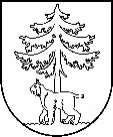 JĒKABPILS PILSĒTAS PAŠVALDĪBAIEPIRKUMU KOMISIJA Reģistrācijas Nr.90000024205Brīvības iela 120, Jēkabpils, LV – 5201Tālrunis 65236777, fakss 65207304, elektroniskais pasts vpa@jekabpils.lvJēkabpilīLĒMUMS 2017.gada 21.aprīlī I. INFORMĀCIJA PAR IEPIRKUMUII. INFORMĀCIJA PAR PRETENDENTIEMSIA “Futurus Food”, Reģ.Nr.40003348586, Vienības gatve 26A, Rīga, LV-10042. SIA “SANITEX”, Reģ.Nr.40003166842, Liepu aleja 4, Rāmava, Ķekavas novads, LV-21113. SIA “LAKI FRUIT”, Reģ.Nr.40003669241, Lubānas iela 82, Rīga, LV-1073Piezīme: Konstatēta aritmētiskā kļūda iepirkuma 4.daļas “Tehniskais un finanšu piedāvājums”. Piedāvātās preces summa EUR bez PVN par visu apjomu 7 mēnešu periodam 9 159,48 EUR labota uz 9 305,39 EUR un ņemta vērā pie piedāvājumu vērtēšanas.4. SIA “KABULETI FRUIT”, Reģ.Nr.40003959814, Lubānas iela 82, Rīga, LV-1073III. INFORMĀCIJA PAR UZVARĒTĀJU NOTEIKŠANU3.1. Pamatojums piedāvājuma izvēlei: Piedāvājuma izvēles kritērijs ir saimnieciski izdevīgākais piedāvājums, kas atbilst Nolikuma prasībām, tehniskajai specifikācijai un iegūst vislielāko punktu skaitu pēc saimnieciski visizdevīgākā piedāvājuma vērtēšanas kritērijiem, 11.4., 11.5. un 11.8. punkta nosacījumiem:3.1.1. Iepirkuma 1.daļa “Pārstrādātie dārzeņi” :3.1.2. Iepirkuma 2.daļa “Pārstrādātie augļi un ogas” :3.1.3. Iepirkuma 3.daļa “Graudaugi, pākšaugi un to produkti”:3.1.4. Iepirkuma 4.daļa “Bakalejas preces, augu taukvielas un eļļa. Ēdienu piedevas”:3.1.5. Iepirkuma 5.daļa “Reprezentācijas produkti” :3.1.6. Iepirkuma 6.daļa “Produkti, kuriem izvirzītas īpašas prasības” :3.1.7. Iepirkuma 7.daļa “Lauku platībās audzētās dārzeņu kultūras” :3.1.8. Iepirkuma 8.daļā “Segtās platībās audzētās dārzeņu un garšaugu kultūras” :3.1.9. Iepirkuma 9.daļā “Svaigie augļi un ogas” :3.1.10.Iepirkuma 10.daļa “Dienvidu reģionu augļi un ogas” :IV. LĒMUMA PĀRSŪDZĒŠANAS KĀRTĪBAKomisijas priekšsēdētāja							L.MeldrājaKomisijas locekļi								A.Kozlovskis M.StankevicaS.Lazare										A.BarkānsPasūtītājs:Jēkabpils pilsētas pašvaldībaIepirkumu komisijas izveidošanas pamatojums:Jēkabpils pilsētas domes 2016.gada 2.jūnija sēdes lēmums Nr.163 (protokols Nr.15, 8.§) un 2016.gada 1.decembra sēdes lēmums Nr.378 (protokols Nr.32., 8.§)Iepirkuma nosaukums:Pārtikas produktu piegāde Jēkabpils pilsētas pašvaldības pirmsskolas izglītības iestādēmPubliskais iepirkums sadalīts 10 daļās:- 1.daļa – Pārstrādātie dārzeņi- 2.daļa – Pārstrādātie augļi un ogas                                                                                - 3.daļa – Graudaugi, pākšaugi un to produkti- 4.daļa – Bakalejas preces, augu taukvielas un eļļa. Ēdienu piedevas- 5.daļa – Reprezentācijas produkti- 6.daļa – Produkti, kuriem izvirzītas īpašas prasības                              - 7.daļa – Lauku platībās audzētas dārzeņu kultūras- 8.daļa – Segtās platībās audzētas dārzeņu un garšaugu kultūras                         - 9.daļa – Svaigie augļi un ogas;                   - 10.daļa – Dienvidu reģionu augļi un ogasIepirkuma identifikācijas numurs:JPP 2017/18Iepirkuma pamatojums:Publisko iepirkumu likuma 9. pants Paziņojums par plānoto līgumu publicēts IUB:31.03.2017.Daļas numursIepirkuma priekšmeta daļas nosaukumsKopējā cena bez PVN (par7  mēnešiem)EUR)NPKS un BLS sertificēto produktu daudzums(skaits)IASI sertificēto produktu daudzums(skaits)Videi draudzīga produktu piegāde (km)  Videi draudzīga izlietotā iepakojuma apsaimniek. (jā/nē)IPārstrādātie dārzeņi4 393,605095jāIIPārstrādātie augļi un ogas4 161,091095jāIIIGraudaugi, pākšaugi un to produkti4 299,289095jāIVBakalejas preces, augu taukvielas un eļļa. Ēdienu piedevas7 874,492095jāVReprezentācijas produkti6 347,493095jāDaļas numursIepirkuma priekšmeta daļas nosaukumsKopējā cena bez PVN (par7  mēnešiem)(EUR)NPKS un BLS sertificēto produktu daudzums(skaits)IASI sertificēto produktu daudzums(skaits)Videi draudzīga produktu piegāde (km)Videi draudzīga izlietotā iepakojuma apsaimniek. (jā/nē)IPārstrādātie dārzeņi6 578,505033,3jāIIPārstrādātie augļi un ogas7 790.004033,3jāIIIGraudaugi, pākšaugi un to produkti4 842,1713033,3jāIVBakalejas preces, augu taukvielas un eļļa. Ēdienu piedevas9 979,504233,3jāVIILauku platībās audzētās dārzeņu kultūras4 151,055333,3jāVIIISegtās platībās audzētās dārzeņu un garšaugu kultūras2 642,851033,3jāXDienvidu reģionu augļi un ogas2 181,500033,3jāDaļas numursIepirkuma priekšmeta daļas nosaukumsKopējā cena bez PVN (par7  mēnešiem)EUR)NPKS un BLS sertificēto produktu daudzums(skaits)IASI sertificēto produktu daudzums(skaits)Videi draudzīga produktu piegāde (km)Videi draudzīga izlietotā iepakojuma apsaimniek. (jā/nē)IPārstrādātie dārzeņi4 412,5510130jāIIPārstrādātie augļi un ogas4 693,5530130jāIIIGraudaugi, pākšaugi un to produkti4 122,60100130jāIVBakalejas preces, augu taukvielas un eļļa. Ēdienu piedevas9 305,3900130jāVIILauku platībās audzētās dārzeņu kultūras3 770,29151130jāVIIISegtās platībās audzētās dārzeņu un garšaugu kultūras1 935,3230130jāIXSvaigie augļi un ogas1 057,9613130jāXDienvidu reģionu augļi un ogas1 989,5000130jāDaļas numursIepirkuma priekšmeta daļas nosaukumsKopējā cena bez PVN (par7  mēnešiem)(EUR)NPKS un BLS sertificēto produktu daudzums(skaits)IASI sertificēto produktu daudzums(skaits)Videi draudzīga produktu piegāde (km)Videi draudzīga izlietotā iepakojuma apsaimniek. (jā/nē)IPārstrādātie dārzeņi2 673,8540131jāIIPārstrādātie augļi un ogas4 202,5600131jāIIIGraudaugi, pākšaugi un to produkti4 063,72120131jāIVBakalejas preces, augu taukvielas un eļļa. Ēdienu piedevas7 221,9700131jāVReprezentācijas produkti7 554,8100131JāVIProdukti, kuriem izvirzītas īpašas prasības356,3500131jāVIILauku platībās audzētās dārzeņu un garšaugu kultūras3 128,97316131jāVIIISegtās platībās audzētās dārzeņu kultūras2 377,4015131jāIXSvaigie augļi un ogas947,3907131jāXDienvidu reģionu augļi un ogas2 146,3000131jāNr.p.k.PretendentsPunktu skaitsPiezīmesPretendenta, ar kuru nolemts slēgt iepirkuma līgumu, līgumcena 7 mēnešiem (EUR)1.SIA “Futurus Food”68,26otrs saimnieciski  visizdevīgākais piedāvājums2.SIA “Sanitex”67,19nav saimnieciski visizdevīgākais piedāvājums3.SIA “LAKI FRUIT”43,18nav saimnieciski visizdevīgākais piedāvājums4.SIA “KABULETI FRUIT”70saimnieciski  visizdevīgākais piedāvājums2 673,85Nr.p.k.PretendentsPunktu skaitsPiezīmesPretendenta, ar kuru nolemts slēgt iepirkuma līgumu, līgumcena 7 mēnešiem (EUR)1.SIA “Futurus Food”61,25nav saimnieciski visizdevīgākais piedāvājums2.SIA “Sanitex”71,02saimnieciski  visizdevīgākais piedāvājums7 790,003.SIA “LAKI FRUIT”65,35otrs saimnieciski  visizdevīgākais piedāvājums4.SIA “KABULETI FRUIT”49,70nav saimnieciski visizdevīgākais piedāvājumsNr.p.k.PretendentsPunktu skaitsPiezīmesPretendenta, ar kuru nolemts slēgt iepirkuma līgumu, līgumcena 7 mēnešiem (EUR)1.SIA “Futurus Food”70,67nav saimnieciski visizdevīgākais piedāvājums2.SIA “Sanitex”80,18saimnieciski  visizdevīgākais piedāvājums4 842,173.SIA “LAKI FRUIT”68,80nav saimnieciski visizdevīgākais piedāvājums4.SIA “KABULETI FRUIT”73,08otrs saimnieciski  visizdevīgākais piedāvājumsNr.p.k.PretendentsPunktu skaitsPiezīmesPretendenta, ar kuru nolemts slēgt iepirkuma līgumu, līgumcena 7 mēnešiem (EUR)1.SIA “Futurus Food”65,01otrs saimnieciski  visizdevīgākais piedāvājums2.SIA “Sanitex”91,71saimnieciski  visizdevīgākais piedāvājums9 979,503.SIA “LAKI FRUIT”43,28nav saimnieciski visizdevīgākais piedāvājums4.SIA “KABULETI FRUIT”50nav saimnieciski visizdevīgākais piedāvājumsNr.p.k.PretendentsPunktu skaitsPiezīmesPretendenta, ar kuru nolemts slēgt iepirkuma līgumu, līgumcena 7 mēnešiem (EUR)1.SIA “Futurus Food”80saimnieciski  visizdevīgākais piedāvājums6 347,692.SIA “KABULETI FRUIT”45,21otrs saimnieciski  visizdevīgākais piedāvājumsNr.p.k.PretendentsPunktu skaitsPiezīmesPretendenta, ar kuru nolemts slēgt iepirkuma līgumu, līgumcena 7 mēnešiem (EUR)1.SIA “KABULETI FRUIT”50saimnieciski  visizdevīgākais piedāvājums356,35Nr.p.k.PretendentsPunktu skaitsPiezīmesPretendenta, ar kuru nolemts slēgt iepirkuma līgumu, līgumcena 7 mēnešiem (EUR)1.SIA “Sanitex”63,75nav saimnieciski visizdevīgākais piedāvājums2.SIA “LAKI FRUIT”70,84saimnieciski  visizdevīgākais piedāvājums3 770,293.SIA “KABULETI FRUIT”70otrs saimnieciski  visizdevīgākais piedāvājumsNr.p.k.PretendentsPunktu skaitsPiezīmesPretendenta, ar kuru nolemts slēgt iepirkuma līgumu, līgumcena 7 mēnešiem (EUR)1.SIA “Sanitex”60,30nav saimnieciski visizdevīgākais piedāvājums2.SIA “LAKI FRUIT”75saimnieciski  visizdevīgākais piedāvājums1 935,323.SIA “KABULETI FRUIT”67,75otrs saimnieciski  visizdevīgākais piedāvājumsNr.p.k.PretendentsPunktu skaitsPiezīmesPretendenta, ar kuru nolemts slēgt iepirkuma līgumu, līgumcena 7 mēnešiem (EUR)1.SIA “LAKI FRUIT”78,29saimnieciski  visizdevīgākais piedāvājums1 057,962.SIA “KABULETI FRUIT”65otrs saimnieciski  visizdevīgākais piedāvājumsNr.p.k.PretendentsPunktu skaitsPiezīmesPretendenta, ar kuru nolemts slēgt iepirkuma līgumu, līgumcena 7 mēnešiem (EUR)1.SIA “Sanitex”57,36saimnieciski  visizdevīgākais piedāvājums2 181,502.SIA “LAKI FRUIT”50otrs saimnieciski  visizdevīgākais piedāvājums3.SIA “KABULETI FRUIT”47,81nav saimnieciski visizdevīgākais piedāvājumsLēmums:Uzvarētājiem piešķirt iepirkuma līguma slēgšanas tiesības par piedāvātajām līgumcenām no iepirkuma līguma noslēgšanas dienas līdz 2017.gada 15.novembrim Saistītie protokoli:31.03.2017. Pašvaldības iepirkumu komisijas sēdes protokols Nr. 6418.04.2017. Piedāvājumu atvēršanas sanāksmes protokols Nr. 7521.04.2017. Piedāvājumu vērtēšanas sēdes protokols Nr. 78Pretendents, kurš iesniedzis piedāvājumu iepirkumā, un kurš uzskata, ka ir aizskartas tā tiesības vai ir iespējams šo tiesību aizskārums, ir tiesīgs pārsūdzēt pieņemto lēmumu Administratīvajā rajona tiesā Administratīvā procesa likumā noteiktajā kārtībā mēneša laikā no lēmuma saņemšanas dienas. Administratīvās rajona tiesas nolēmumu var pārsūdzēt kasācijas kārtībā Augstākās tiesas Administratīvo lietu departamentā. Lēmuma pārsūdzēšana neaptur tā darbību